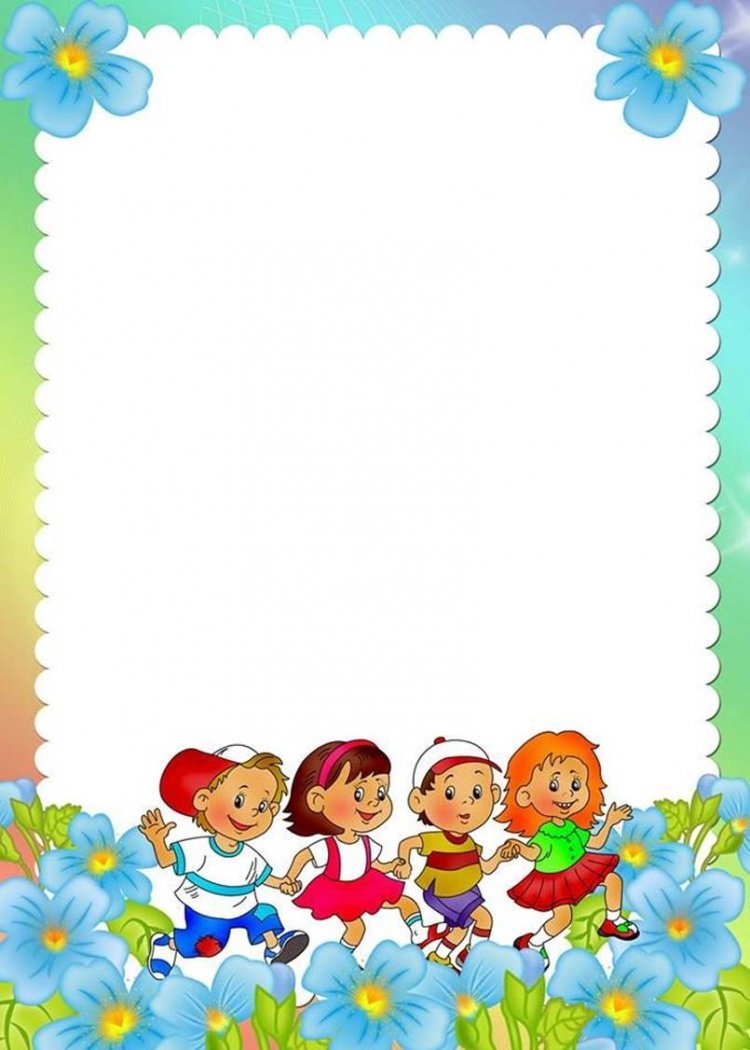 Объявлениео наборе в детский сад № 24на 2023-2024 новый учебный годУважаемые родители!МБДОУ «Детский сад № 24» ПГО приглашает:- в группы раннего возраста детей в возрасте от 1,0 до 3 лет;- в группы общеразвивающей направленностидетей в возрасте от 3-х до 7-ми лет.Мы предоставляем нашим воспитанникам лучшие условия пребывания, профессиональный присмотр и уход, а также образовательные услуги.У нас в саду работает отличный педагогический, медицинский и обслуживающий персонал.Ждем Вас по адресу: г. Партизанск, ул. Пушкинская, 62. Телефон 8(42363)6-55-34